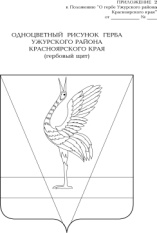 АДМИНИСТРАЦИЯ УЖУРСКОГО РАЙОНАКРАСНОЯРСКОГО КРАЯПОСТАНОВЛЕНИЕ20.01.2021                                          г. Ужур    	                                           № 42О внесении изменений в постановление администрации Ужурского района от 01.06.2016 № 342 «Об утверждении административного регламента по предоставлению МКУ «Управление образования» муниципальной услуги «Прием заявлений, постановка на учёт и зачисление детей в образовательные учреждения, реализующие основную общеобразовательную программу дошкольного образования (детские сады)»В связи с изменением наименований образовательных организаций и сменой руководителей образовательных организаций,  руководствуясь Федеральным законом от 06.10.2003 № 131-ФЗ «Об общих принципах организации местного самоуправления в Российской Федерации», Уставом Ужурского района, ПОСТАНОВЛЯЮ:1. Внести в постановление администрации Ужурского района от 01.06.2016 № 342 «Об утверждении административного регламента по предоставлению МКУ «Управление образования» муниципальной услуги «Прием заявлений, постановка на учёт и зачисление детей в образовательные учреждения, реализующие основную общеобразовательную программу дошкольного образования (детские сады)» (далее – Постановление) следующие изменения:- в приложении к Постановлению приложение № 2 к Административному регламенту изложить в редакции согласно приложению.2. Контроль за выполнением постановления возложить на заместителя главы по социальным вопросам и общественно-политической работе В.А. Богданову.3. Постановление вступает в силу в день, следующий за днем его официального опубликования в специальном выпуске районной газеты «Сибирский хлебороб».Глава района                                                                                      К.Н. ЗарецкийПриложение к постановлениюадминистрации Ужурского районаот 20.01.2021 № 42Приложение № 2 к Административному регламентуСведения о местах нахождения дошкольных образовательных учреждений муниципального образования Ужурский район№НаименованиеРуководительЭлектронная почтаСайтАдрес, телефон1МБДОУ д/с №2 «Родничок»Терентьева Ирина Владимировнаirina.terenteva.1971@mail.ruhttp://www.sadik2-uzhur.ru/662251, Красноярский край, город Ужур, ул. Вокзальная, д. 1, тел. 8(39156)28-5-74 2МБОУ «Озероучумская ООШ» (дошкольные группы)Владимирова Галина Николаевнаozerosad@mail.ruhttp://uchumsadik.ucoz.ru662246, Красноярский край, Ужурский район, п.курорт Озеро Учум, ул. Школьная, д. 3.  8(39156)32-2-103Прилужский филиал МБОУ «Тургужанская ООШ» Щукина Татьяна Алексеевнаprilsаd@mail.ruhttp://mouturg.mmc24452.cross-edu.ru662245,Красноярский край,  Ужурский район,          пос. Прилужье, ул. Школьная 3. Тел. 896589964284МБДОУ «Солгонский детский сад»Нечаева Оксана ВалерьевнаNechaeva_ov_80@mail.ruhttp://solgonsad.ucoz.ru662265, Красноярский край,  Ужурский район,          с. Солгон, ул. Харченко, д. 7,  тел. 8(39156)35-1-245МБОУ «Приреченская СОШ» (дошкольные группы)Микичур Любовь Николаевнаprirechenskiydetskiysad@ mail.ruhttp://prirechensk.ucoz.ru/662267, Красноярский край, Ужурский район,           п. Приреченск, ул. Кирова, д. 5, тел. 8(39156)34-2-866МБОУ «Малоимышская СОШ» (дошкольные группы)Суздальцева Нина Васильевнаn.vasilevna@mail.ruhttp://moumalim.mmc24452.cross-edu.ru662251, Красноярский край,  Ужурский район,          с. Малый Имыш, ул. Комарова 11А, тел. 8(3915633-1-127Ашпанский филиал МБОУ «Локшинская СОШ» (дошкольные группы)Мальковская Наталья Александровнаmouashpan@mail.ruhttp://ashpan.ucoz.ru/index/rezhim_gkp/0-37662263, Красноярский край, Ужурский район, с. Ашпан,  ул. Школьная, д. 11.  8(39156)31-2-628МБОУ «Златоруновская СОШ им. ГСС К.Ф. Белошапкина» (дошкольные группы)Бутотова Галина Александровнаmkdou_zlato@mail.ruhttp://mouzlat.ushur.ru/662245, Красноярский край, Ужурский район,  п. Златоруновск, ул. Советская, д. 119МБОУ «Златоруновская СОШ им. ГСС К.Ф. Белошапкина» (дошкольные группы) Бутотова Галина Александровнаmouzlat@mail.ruhttp://mouzlat.ushur.ru/662245, Красноярский край, Ужурский район, п. Златоруновск, ул.  Мира, д. 9.   8(39156)24-1-36;10МБОУ «Михайловская СОШ им. ГСС А.К. Скрылёва» (дошкольные группы)Боркевич Светлана Егоровнаmoumix@mail.ruhttp://moumih.ucoz.org662241, Красноярский край, Ужурский район, с. Михайловка, ул. Школьная, д. 1б.  8(39156)36-1-3811МБОУ «Крутоярская СОШ» (дошкольные группы)Похабова Ирина Ивановнаmoukrut@mail.ruhttp://krutoyar.ucoz.ru/662240, Красноярский край, Ужурский район, с. Крутояр,  ул. Главная, д. 28.  8(39156)25-1-89;12МБОУ «Крутоярская СОШ» (дошкольные группы)Похабова Ирина Ивановнаkrutosad@mail.ruhttp://krutoyar.ucoz.ru/662240, Красноярский край,  Ужурский район,          с. Крутояр, ул. Почтовая, д. 33, тел. 8(39156) 25-1-1313МБДОУ д/с №1 «Росинка»Драч Юлия Викторовнаmdou1-uzhur@mail.ruhttp://detsad-uzhur.ru662255, Красноярский край, город Ужур, ул. Кооперативная, 44, тел. 8(39156)21-1-7814МБОУ «Локшинская СОШ» (дошкольные группы)Рябушкина Оксана Александровнаshkolalokshino@mail.ruhttp://mkoulokshino.16mb.com/doshkolnoe_obrazovanie.html662262,Красноярский край, Ужурский  район, с. Локшино, ул. Центральная 14, тел. 8(39156)31-3-13, 31-1-2115МБДОУ «Ужурский детский сад №3 «Журавлёнок»Субоч Ирина Александровнаzdetskiysad3@mail.ruuzursad.wix.com662253, Россия, Красноярский край, город Ужур, ул. Строителей, д. 19, тел. 8(39156)28-6-01, 28-6-0516МБОУ «Кулунская ООШ» (дошкольные группы)Федорова Светлана Николаевнаdkulunskij@mail.ruhttp://kulunsad.ucoz.ru662261, Красноярский край, Ужурский район, с. Кулун, ул. Главная, д. 17.  8(39156) 26-1-46